Конспект занятия по рисованию в старшей группе «Сказка» на тему: «Новогодняя ёлочка».                                                                                                                            Подготовила и провела                                                                                                                            Олейник А.Н         Задачи:      1. Учить передавать в рисунке предмет, выделяя основные и второстепенные его части.2.Рисовать ёлочку с удлинёнными книзу ветками.3.Вызвать у детей интерес и желание доводить начатую работу до конца.4. Учиться рисовать ёлочные украшения.  Обогащение словаря: ствол, еловые лапы, снежная одежда.         Предварительная работа.           Наблюдение в природе за ёлками в снегу. Игра «Что сначала, что    потом». Пословицы и поговорки о зиме, деревьях зимой, животных.         Ход занятия:        I. Организационный момент:        Сядет тот, кто назовёт, что растёт на яблоне (яблоки), на груше (груши), на ёлке (шишки), на дубе (жёлуди). Беседа с детьми        Наступила зима. Выпал снег. Стало очень холодно. Все звери спрятались: медведь в берлогу залёг, лиса в нору спряталась, белка в дупло.Зайчик бегал, бегал по снегу, устал и задумался: «Где же спрятаться зимой в такой холод?» И решил выбрать ёлочку и укрыться под ней во время опасности и сильного холода.        Посмотрел зайчик направо, а там берёзы голые стоят. Посмотрел налево, а там дуб-великан. Побежал зайка вперёд, смотрит по сторонам, чуть не плачет, ёлочек то нет.        Ребята, а вы хотите помочь зайчику?        Как вы думаете, что для этого надо сделать?        А какую ёлку надо нарисовать? (Правильно. Ёлочка должна быть высокая, пушистая, вся в снежном наряде, чтобы зайчику было тепло зимой.)Физминутка:                          Вот стоит большая ёлка                          Вся она стоит в иголках.                          Под ней заинька сидит                          И ушами шевелит.Обследование образа:1. Отметить основные части (ствол, ветви)2. Обратить внимание на то, что ветви ели растут вниз,  снег лежит на еловых лапах и земле. Снег белый, мягкий, пушистый.Самостоятельная работа детей: Учимся рисовать ствол, ветви и иголки. А потом новогодние шары.Итог:        Ребята вы молодцы! Ёлочки получились очень красивые! Давайте поставим ёлочки все вместе, а зайчик пусть выберет себе ёлочку, которая ему понравилась больше всего!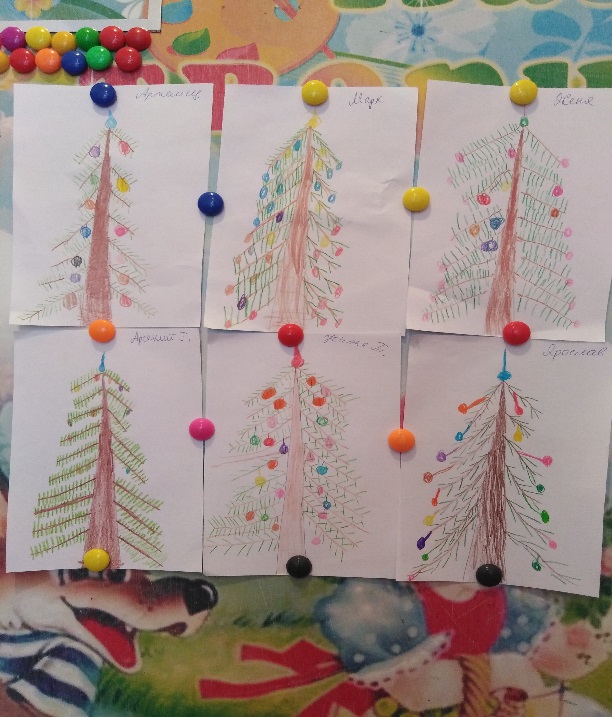 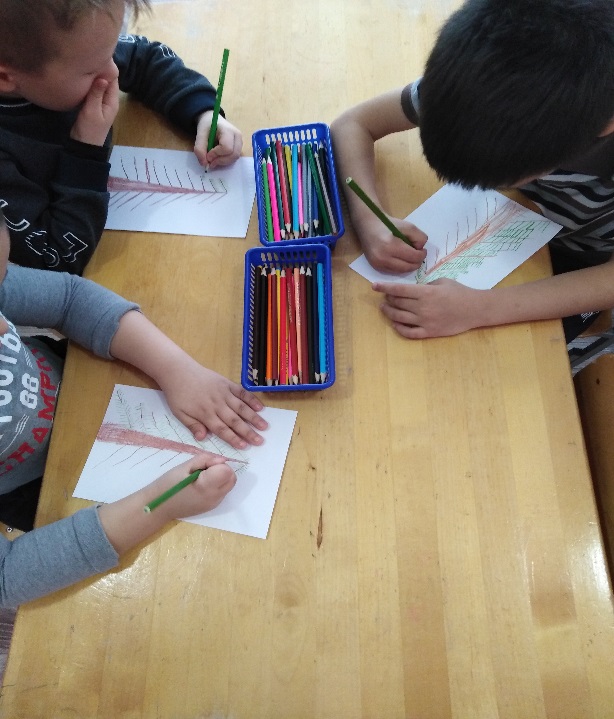 